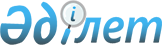 Об установлении ограничительных мероприятий в селе Жанакала города Аркалыка
					
			Утративший силу
			
			
		
					Решение акима села Жанакала города Аркалыка Костанайской области от 6 февраля 2019 года № 1. Зарегистрировано Департаментом юстиции Костанайской области 8 февраля 2019 года № 8255. Утратило силу решением акима села Жанакала города Аркалыка Костанайской области от 14 ноября 2019 года № 03
      Сноска. Утратило силу решением акима села Жанакала города Аркалыка Костанайской области от 14.11.2019 № 03 (вводится в действие по истечении десяти календарных дней после дня его первого официального опубликования).
      В соответствии со статьей 35 Закона Республики Казахстан от 23 января 2001 года "О местном государственном управлении и самоуправлении в Республике Казахстан", подпункта 7) статьей 10-1 Закона Республики Казахстан от 10 июля 2002 года "О ветеринарии", на основании представления главного государственного ветеринарно-санитарного инспектора государственного учреждения "Аркалыкская городская территориальная инспекция Комитета ветеринарного контроля и надзора Министерства сельского хозяйства Республики Казахстан" от 21 декабря 2018 года № 01-20/1167 аким села Жанакала города Аркалыка РЕШИЛ:
      1. Установить ограничительные мероприятия в селе Жанакала города Аркалыка Костанайской области и в находящихся на его территории крестьянских хозяйствах "Марал", "Бауыржан-А", "Тоқа", "Жарас", "Кәкен", "Молдағұл", "Нұргелді", "Қоныс", в связи с возникновением болезни бруцеллез крупного рогатого скота.
      2. Рекомендовать государственному учреждению "Отдел ветеринарии акимата города Аркалыка" (по согласованию), государственному учреждению "Аркалыкская городская территориальная инспекция Комитета ветеринарного контроля и надзора Министерства сельского хозяйства Республики Казахстан" (по согласованию), республиканскому государственному учреждению "Аркалыкское городское управление охраны общественного здоровья Департамента охраны общественного здоровья Костанайской области Комитета охраны общественного здоровья Министерства здравоохранения Республики Казахстан" (по согласованию) провести необходимые ветеринарно-санитарные мероприятия для достижения ветеринарно-санитарного благополучия в выявленном эпизоотическом очаге.
      3. Государственному учреждению "Аппарат акима села Жанакала города Аркалык" в установленном законодательством Республики Казахстан порядке обеспечить:
      1) государственную регистрацию настоящего решения в территориальном органе юстиции;
      2) в течение десяти календарных дней со дня государственной регистрации настоящего решения направление его копии в бумажном и электронном виде на казахском и русском языках в Республиканское государственное предприятие на праве хозяйственного ведения "Республиканский центр правовой информации" для официального опубликования и включения в Эталонный контрольный банк нормативных правовых актов Республики Казахстан;
      3) размещение настоящего решения на интернет-ресурсе акимата города Аркалыка Костанайской области после его официального опубликования.
      4. Контроль за исполнением настоящего решения оставляю за собой.
      5. Настоящее решение вводится в действие по истечении десяти календарных дней после дня его первого официального опубликования.
      "СОГЛАСОВАНО"
      Руководитель республиканского
      государственного учреждения
      "Аркалыкское городское управление
      охраны общественного здоровья
      Департамента охраны общественного
      здоровья Костанайской области Комитета
      охраны общественного здоровья
      Министерства здравоохранения
      Республики Казахстан"
      _____________________ Б. Курганбекова
      "6" февраля 2019 года
      "СОГЛАСОВАНО"
      Руководитель государственного
      учреждения "Аркалыкская городская
      территориальная инспекция Комитета
      ветеринарного контроля и надзора
      Министерства сельского хозяйства
      Республики Казахстан"
      ______________________ Е. Канапин
      "6" февраля 2019 года
      "СОГЛАСОВАНО"
      Руководитель государственного
      учреждения "Отдел ветеринарии акимата
      города Аркалыка"
      ________________________ К. Бейсенов
      "6" февраля 2019 года
					© 2012. РГП на ПХВ «Институт законодательства и правовой информации Республики Казахстан» Министерства юстиции Республики Казахстан
				
      Аким села Жанакала

Т. Байгукин
